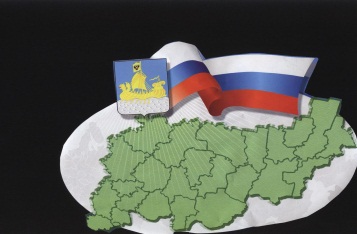                                                           ИНФОРМАЦИОННЫЙ БЮЛЛЕТЕНЬСодержаниеИнформационное сообщение…………………………………………………………………….1⠀ИНФОРМАЦИОННОЕ СООБЩЕНИЕ О ПРОВЕДЕНИИ ПРОДАЖИ МУНИЦИПАЛЬНОГО ИМУЩЕСТВА САНДОГОРСКОГО СЕЛЬСКОГО ПОСЕЛЕНИЯ КОСТРОМСКОГО МУНИЦИПАЛЬНОГО РАЙОНА	Администрация Сандогорского сельского поселения Костромского муниципального района Костромской области объявляет о проведении 25 декабря 2020 года в 10.00 часов по московскому времени аукциона по продаже имущества Сандогорского сельского поселения Костромского муниципального района в электронной форме (далее– продажа имущества). Продажа имущества проводится в соответствии с Федеральным законом от 21 декабря 2001 года № 178-ФЗ «О приватизации государственного и муниципального имущества», постановлением Правительства Российской Федерации от 27 августа 2012 года № 860 «Об организации и проведении продажи государственного или муниципального имущества в электронной форме».

1 Продавец Администрация Сандогорского сельского поселения Костромского муниципального района Костромской области.
Место нахождения: Костромская область, Костромской район, с. Сандогора, ул.Молодежная, д.7.
Ответственное лицо Продавца по вопросам проведения продажи имущества:
Набиев Наби Ахмедович 
тел. + 7 (4942) 49-43-00, e-mail: adm.sand@yandex.ru
2 Оператор продажи имущества Электронная площадка «РТС-тендер» (Имущественные торги) (далее – электронная площадка, Оператор)
Место нахождения ООО «РТС-тендер»: 121151, г. Москва, набережная Тараса Шевченко, д. 23-А.
Сайт: www.rts-tender.ru.
Адрес электронной почты: iSupport@rts-tender.ru
тел.: +7 (499) 653-55-00, +7 (800)-77-55-800, факс: +7 (495) 733-95-19
3 Решение собственника о проведение продажи имущества Распоряжение администрация Сандогорского сельского поселения Костромского муниципального района Костромской области № 21-р от 29 октября 2020 года «Об условиях приватизации имущества находящегося муниципальной собственности Сандогорского сельского поселения Костромского муниципального района (Приложение 1).
4 Предмет продажи
(объекты продажи) Нежилое здание, 1 – этажное, в том числе подземных 0, кадастровый номер 44:07:100101:513, общей площадью 39,8кв.м., расположенное по адресу: Костромская область, Костромской район, с. Сандогора, ул. Центральная, д.7, с одновременным отчуждением земельного участка, необходимого для его эксплуатации: площадью 200,0кв.м., кадастровый номер 44:07:100102:27, категория земель – земли населенных пунктов, разрешенное использование для обслуживания и эксплуатации здания, адрес (местоположение):Костромская область, Костромской район, с. Сандогора, ул. Центральная, д.7
Фотографии муниципального имущества размещены в приложении 2 к настоящему информационному сообщению.
5 Способ приватизации имущества Продажа на аукционе.
6 Начальная цена продажи имущества Начальная цена продажи имущества – 126000,00 (Сто двадцать шесть тысяч) рублей, в том числе объект недвижимости – 103000 (Сто три тысяч) рублей, в т.ч. НДС – 17 166,67 рублей (Семнадцать тысяч сто шестьдесят шесть рублей 67 коп.), стоимость (цена выкупа) земельного участка –23 000,00 рублей (Двадцать три тысячи рублей); 

величина повышения начальной цены («шаг аукциона») – 4 000,0 рублей (Четыре тысячи рублей),задаток – 25200,00 (Двадцать пять тысяч двести) рублей 
7 Форма подачи предложений о цене имущества форма проведения продажи муниципального имущества – электронная;
форма подачи предложений о цене – открытая.
8 Условия и сроки платежа, необходимые реквизиты счетов Оплата приобретаемого на аукционе муниципального имущества Сандогорского сельского поселения Костромского муниципального района производится победителем продажи имущества (покупателем) в течение 5 (пяти) рабочих дней с даты заключения договора купли-продажи муниципального имущества. Задаток, перечисленный победителем (покупателем) для участия в продаже имущества, засчитывается в счёт оплаты объекта недвижимости. 
Денежные средства должны быть внесены единовременно в безналичном порядке на счет Продавца: 

Получатель : УФК по Костромской области (Администрация Сандогорского сельского поселения л.с.04413001420 )
Адрес : 156517 Костромская область , Костромской район , с. Сандогора ,
у. Молодежная , д. 7
ИНН : 4414010787 КПП 441401001

Банковские реквизиты : 
Расчетный счет : 40101810700000010006
Наименование банка : Отделение Кострома
К.сч.: нет
БИК : 043469001
ОКТМО 34614432
Л.счет 04413001420

КБК: 999 1 14 06025 10 0000 430- Доходы от продажи земельных участков, находящихся в собственности сельских поселений (за исключением земельных участков муниципальных бюджетных и автономных учреждений)

КБК: 999 1 14 02053 10 0000 410 - Доходы от реализации имущества, находящегося в собственности поселений (за исключением имущества муниципальных бюджетных и автономных учреждений, а также имущества муниципальных унитарных предприятий, в том числе казенных), в части реализации основных средств по указанному имуществу

9 Размер задатка, срок и порядок его внесения, необходимые реквизиты счетов 1) Для участия в продаже имущества Претенденты вносят задаток в размере - 25200,00 (Двадцать пять тысяч двести) рублей

2) Задаток должен поступить на указанный счет не позднее даты и времени окончания подачи заявок
3) Порядок внесения задатка определяется регламентом работы Оператора в соответствии с соглашением о гарантийном обеспечении на электронной площадке «РТС-тендер» имущественные торги (далее – соглашение) (приложение 3).
Реквизиты Оператора для перечисления задатка: 
Получатель ООО «РТС-тендер»
Наименование банка МОСКОВСКИЙ ФИЛИАЛ ПАО «СОВКОМБАНК» г. МОСКВА
Расчетный счет 40702810600005001156
Корр. счет 30101810945250000967
БИК 044525967
ИНН 7710357167
КПП 773001001.
Назначение платежа: внесение гарантийного обеспечения по Соглашению о внесении гарантийного обеспечения, № аналитического счета _________, без НДС
4) Порядок возвращения задатка:
- в случае если Претендент отзывает свою заявку до даты окончания приема заявок, Оператор возвращает задаток Претенденту путем перечисления суммы задатка на счет, указанный в соглашении, не позднее, чем 5 (пять) дней со дня поступления уведомления об отзыве заявки;
- в случае если Претендент отзывает свою заявку позднее даты окончания приема заявок, Оператор возвращает задаток Претенденту путем перечисления суммы задатка на счет, указанный в соглашении, в течение 5 (пяти) дней с даты подведения итогов продажи имущества;
- в случае если Претендент не признан участником продажи имущества, Оператор возвращает задаток Претенденту путем перечисления суммы задатка на счет, указанный в соглашении, в течение 5 (пяти) дней с даты подведения итогов продажи имущества;
- в случае если Претендент не признан Победителем итогов продажи имущества, Оператор перечисляет сумму задатка на счет, указанный в соглашении, в течение 5 (пяти) дней с даты подведения итогов продажи имущества;
- в случае признания продажи имущества несостоявшейся Оператор возвращает задаток Претенденту путем перечисления суммы задатка на счет, указанный в соглашении, в течение 5 (пяти) дней с даты подведения итогов продажи имущества.
- в случае отмены проведения продажи имущества Оператор в течение 5 (пяти) дней с даты опубликования об этом информационного сообщения возвращает задаток Претенденту путем перечисления суммы задатка на счет, указанный в соглашении.
Задаток не возвращается:
- при уклонении или отказе победителя продажи имущества от заключения в установленный срок договора купли-продажи имущества задаток ему не возвращается, и он утрачивает право на заключение указанного договора;
- задаток, внесенный Претендентом, признанным Победителем продажи имущества и заключившим с Продавцом договор купли-продажи приобретаемого муниципального имущества, засчитывается Продавцом в счет оплаты приобретаемого имущества.
- в случае неисполнения Претендентом, признанным Победителем продажи имущества и заключившим с Продавцом договор купли-продажи, обязанности по оплате приобретаемого муниципального имущества в соответствии с указанным договором задаток ему не возвращается.
5) Условия договора о задатке, указанные в пп. 1-4 настоящего раздела, являются условиями публичной оферты в соответствии со статьей 437Гражданского кодекса Российской Федерации. 
Подача претендентом заявки и перечисление задатка на счет -являются акцептом такой оферты, и договор о задатке считается заключенным в установленном порядке.
6) Плательщиком задатка может быть только претендент. Не допускается перечисление задатка иными лицами. Перечисленные денежные средства иными лицами, кроме претендента, будут считаться ошибочно перечисленными денежными средствами и возвращены на счет плательщика.
10 Место, сроки подачи (приема) Заявок, определения Участников, проведения и подведения итогов продажи имущества 1) Место подачи (приема) Заявок: электронная площадка www.rts-tender.ru (Оператор).
2) Дата и время начала подачи (приема) Заявок: 23.11.2020 в 00 час. 00 мин. по московскому времени.
Подача Заявок осуществляется круглосуточно.
3) Дата и время окончания подачи (приема) Заявок: 
21.12.2020 в 08 час. 00 мин. По московскому времени
4) Дата определения участников: 23.12.2020 в 14 час. 00 мин. по московскому времени
5) Дата и время проведения продажи имущества: 25.12.2020 в 10 час. 00 мин. по московскому времени
6) Место и срок подведения итогов продажи имущества: электронная площадка www.rts-tender.ru, 28.12.2020 с 10 час. 00 мин. по московскому времени
11 Порядок отказа от проведения продажи имущества Продавец вправе отказаться от проведения продажи имущества в любое время, но не позднее чем за три дня до наступления даты его проведения.
12 Сроки и порядок регистрации на электронной площадке Для обеспечения доступа к участию в продаже имуществ претендентам необходимо пройти процедуру регистрации в соответствии с Регламентом электронной площадки Оператора www.rts-tender.ru.
Дата и время регистрации на электронной площадке Оператора претендентов на участие в продаже имущества осуществляется ежедневно, круглосуточно, но не позднее даты и времени окончания подачи (приема) Заявок, указанных в п.3 раздела 10 информационного сообщения.
Регистрация на электронной площадке Оператора осуществляется без взимания платы.
Регистрации на электронной площадке Оператора подлежат Претенденты, ранее не зарегистрированные на электронной площадке или регистрация которых на электронной площадке, была ими прекращена.
13 Порядок подачи (приема) и отзыва Заявок 1) Заявка подается путем заполнения формы на электронной площадке, утвержденной информационным сообщением (приложение 4), с приложением электронных образов документов (документов на бумажном носителе, преобразованных в электронно-цифровую форму путем сканирования с сохранением их реквизитов) в соответствии с приложением 5 к настоящему информационному сообщению. К данным документам также прилагается их опись в соответствии с приложением 6 к настоящему информационному сообщению.
2) Одно лицо имеет право подать только одну Заявку.
3) Заявки могут быть поданы на электронную площадку Оператора с даты и времени начала подачи (приема) Заявок, указанных в п.2 раздела 10 информационного сообщения, до времени и даты окончания подачи (приема) Заявок, указанных в п.3 раздела 10 информационного сообщения.
4) Заявки с прилагаемыми к ним документами, поданные с нарушением установленного срока, на электронной площадке Оператора не регистрируются.
5) Претендент вправе не позднее даты и времени окончания приема Заявок, указанных в п.3 раздела 10 информационного сообщения, отозвать Заявку путем направления уведомления об отзыве Заявки на электронную площадку Оператора.
14 Исчерпывающий перечень представляемых документов и требования к их оформлению Информация указана в Приложении 5 к настоящему информационному сообщению.
15 Требования и условия допуска к участию в продаже имущества Участник продажи имущества (далее - Участник) – претендент, признанный Продавцом Участником.
К участию в продаже имущества допускаются любые физические и юридические лица, своевременно подавшие заявку, представившие надлежащим образом оформленные документы и обеспечившие поступление установленного размера задаткав порядке и сроки, указанные в информационном сообщении о проведении продажи.
Претендент не допускается к участию в продаже имущества по следующим основаниям:
а) заявка представлена лицом, не уполномоченным претендентом на осуществление таких действий;
б) представленные документы не подтверждают право претендента быть покупателем в соответствии с законодательством Российской Федерации;
в) представлен не полный пакет документов, предусмотренный перечнем, установленным в информационном сообщении, или оформление и/или содержание указанных документов не соответствует требованиям законодательства Российской Федерации и/или требованиям, установленным в информационном сообщении;
г) не поступление в установленный срок задатка.
16 Срок заключения договора купли-продажи и ответственность за уклонение или отказ от заключения договора купли-продажи По результатам продажи имущества Продавец и победитель(покупатель) в течение 5 (пяти) рабочих дней с даты подведения итогов продажи имущества заключают договор купли-продажи по форме, приведенной в приложении 7 к настоящему информационному сообщению.
При уклонении или отказе победителя от заключения в установленный срок договора купли-продажи результаты продажи имущества аннулируются, победитель утрачивает право на заключение указанного договора, задаток ему не возвращается.
17 Порядок ознакомления Претендентов с информацией, условиями договора купли-продажи Любое лицо, независимо от регистрации на электронной площадке Оператора, вправе направить на электронный адрес Оператора, указанный в информационном сообщении, запрос о разъяснении размещенной информации. Запрос разъяснений подлежит рассмотрению Продавцом, если он был получен Оператором, не позднее чем за 5 (пять) рабочих дней до даты и времени окончания приема заявок, указанной в информационном сообщении о проведении продажи имущества, указанных в п.3 раздела 10 информационного сообщения (Приложение 8).
В случае направления запроса иностранными лицами такой запрос должен иметь перевод на русский язык.
С иной информацией, условиями договора купли-продажи претенденты могут ознакомиться в администрации Сандогорского сельского поселения Костромского муниципального района по адресу Костромская область, Костромской район, с. Сандогора, ул. Молодежная, д.7.по рабочим дням с 23.11.2020 г. по 21.12.2020 г. включительно с 08:00 до 17:00, перерыв с 12:00 до 13:00, по телефонам +7 (4942) 49-43-00, 49-43-01, либо на сайтах в сети «Интернет»: официальном сайте Российской Федерации для размещения информации о проведении торгов www.torgi.gov.ru, на сайте продавца - на официальном сайте администрации Сандогорского сельского поселения Костромского муниципального района Костромской области http://sandogora.ru/, на сайте Оператора www.rts-tender.ru.

18 Ограничения участия отдельных категорий физических лиц и юридических лиц в приватизации имущества В соответствии со статьей 5 Федерального закона от 21 декабря 2001 года № 178-ФЗ «О приватизации государственного и муниципального имущества» покупателями имущества могут быть любые физические и юридические лица, за исключением:
государственных и муниципальных унитарных предприятий, государственных и муниципальных учреждений;
юридических лиц, в уставном капитале которых доля Российской Федерации, субъектов Российской Федерации и муниципальных образований превышает 25 процентов, кроме случаев, предусмотренных статьей 25 Федерального закона от 21 декабря 2001 года № 178-ФЗ «О приватизации государственного и муниципального имущества»;
юридических лиц, местом регистрации которых является государство или территория, включенные в утверждаемый Министерством финансов Российской Федерации перечень государств и территорий, предоставляющих льготный налоговый режим налогообложения и (или) не предусматривающих раскрытия и предоставления информации при проведении финансовых операций (офшорные зоны), и которые не осуществляют раскрытие и предоставление информации о своих выгодоприобретателях, бенефициарных владельцах и контролирующих лицах в порядке, установленном Правительством Российской Федерации.
19 Порядок проведения продажи имущества и определение победителя продажи имущества Продажа имущества проводится в день и во время, указанные п.5 раздела 10 информационного сообщения, путем последовательного повышения участниками начальной цены продажи на величину, равную либо кратную величине «шага аукциона» .
В течение одного часа со времени начала проведения процедуры аукциона участникам предлагается заявить о приобретении имущества по начальной цене. В случае если в течение указанного времени:
а) поступило предложение о начальной цене имущества, то время для представления следующих предложений об увеличенной на «шаг аукциона» цене имущества продлевается на 10 минут со времени представления каждого следующего предложения. Если в течение 10 минут после представления последнего предложения о цене имущества следующее предложение не поступило, аукцион с помощью программно-аппаратных средств электронной площадки завершается;
б) не поступило ни одного предложения о начальной цене имущества, то аукцион с помощью программно-аппаратных средств электронной площадки завершается. В этом случае временем окончания представления предложений о цене имущества является время завершения аукциона.
Победителем признается участник, предложивший наиболее высокую цену имущества.
20 Сведения обо всех предыдущих торгах по продаже такого имущества, объявленных в течение года, предшествующего его продаже, и об итогах торгов по продаже такого имущества Торги проводятся впервые.

21 Порядок осмотра Лота (объекта) Осмотр муниципального имущества – нежилое здание, производится без взимания платы по предварительному согласованию даты и времени проведения осмотра на основании направленного обращения на электронный адрес: adm.sand@yandex.ru, либо по телефонам: + 7 (4942) 49-43-00, 49-43-00. 
В случае направления обращения по электронной почте:i adm.sand@yandex.ru необходимо указать следующие данные:
- тема письма: Запрос на осмотр: муниципального имущества – нежилое здание, 1 – этажное, в том числе подземных 0, кадастровый номер 44:07:100101:513, общей площадью 39,8кв.м., расположенное по адресу: Костромская область, Костромской район, с. Сандогора, ул. Центральная, д.7;
- Ф.И.О. лица, уполномоченного на осмотр муниципального имущества – нежилое здание, 1 – этажное, в том числе подземных 0, кадастровый номер 44:07:100101:513, общей площадью 39,8кв.м., расположенное по адресу: Костромская область, Костромской район, с. Сандогора, ул. Центральная, д.7, (физического лица, индивидуального предпринимателя, руководителя юридического лица или их представителей);
- наименование юридического лица (для юридического лица);
- почтовый адрес или адрес электронной почты, контактный телефон;
- дата аукциона.

Глава администрации Сандогорского сельского поселения       А.А. НургазизовБюллетень выходит                                                                           № 34  от  20 ноября 2020  годас 1 июля 2006 годаУчредитель: Совет депутатов Сандогорского сельского поселенияКостромского муниципального района Костромской области.                           Тираж  5 экз.  Адрес издательства:Костромская область,Костромской район, с. Сандогора,ул. Молодежная д.7Контактный телефон:(4942) 494-300Ответственный за выпускС.Н.Рабцевич